hiacynt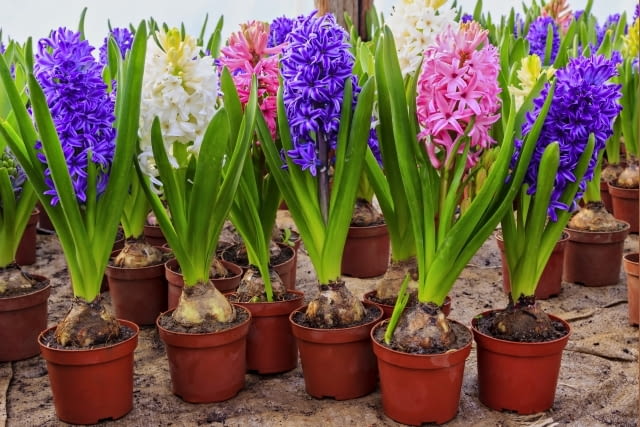 krokus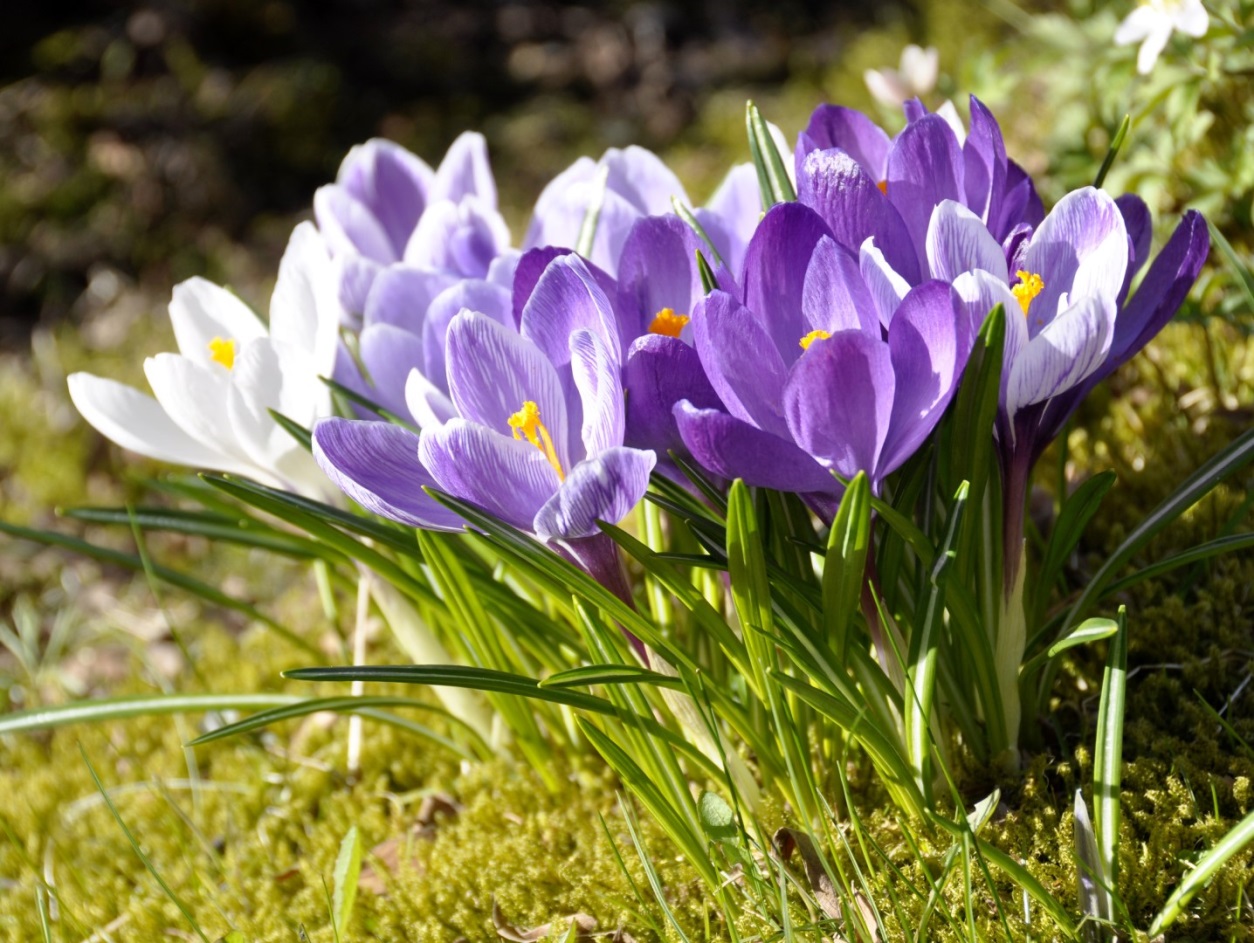 tulipan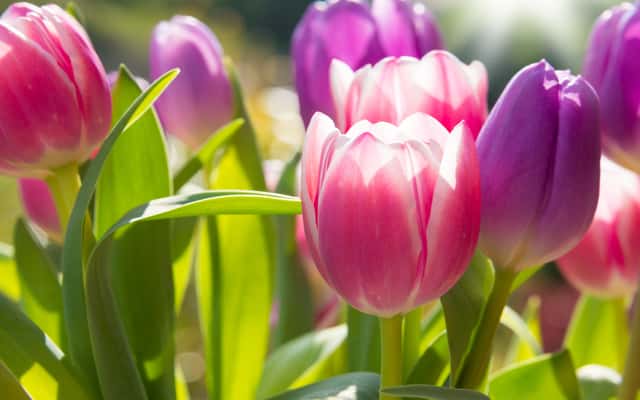 